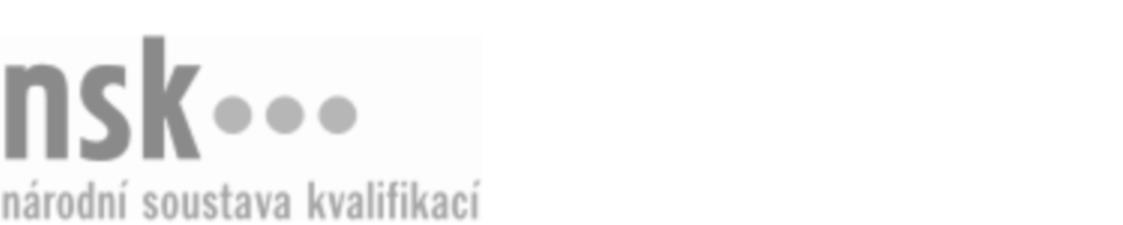 Další informaceDalší informaceDalší informaceDalší informaceDalší informaceDalší informaceTechnolog/technoložka pro recyklaci plastů (kód: 28-096-M) Technolog/technoložka pro recyklaci plastů (kód: 28-096-M) Technolog/technoložka pro recyklaci plastů (kód: 28-096-M) Technolog/technoložka pro recyklaci plastů (kód: 28-096-M) Technolog/technoložka pro recyklaci plastů (kód: 28-096-M) Technolog/technoložka pro recyklaci plastů (kód: 28-096-M) Autorizující orgán:Ministerstvo průmyslu a obchoduMinisterstvo průmyslu a obchoduMinisterstvo průmyslu a obchoduMinisterstvo průmyslu a obchoduMinisterstvo průmyslu a obchoduMinisterstvo průmyslu a obchoduMinisterstvo průmyslu a obchoduMinisterstvo průmyslu a obchoduMinisterstvo průmyslu a obchoduMinisterstvo průmyslu a obchoduSkupina oborů:Technická chemie a chemie silikátů (kód: 28)Technická chemie a chemie silikátů (kód: 28)Technická chemie a chemie silikátů (kód: 28)Technická chemie a chemie silikátů (kód: 28)Technická chemie a chemie silikátů (kód: 28)Povolání:Technolog recyklaceTechnolog recyklaceTechnolog recyklaceTechnolog recyklaceTechnolog recyklaceTechnolog recyklaceTechnolog recyklaceTechnolog recyklaceTechnolog recyklaceTechnolog recyklaceKvalifikační úroveň NSK - EQF:44444Platnost standarduPlatnost standarduPlatnost standarduPlatnost standarduPlatnost standarduPlatnost standarduStandard je platný od: 21.10.2022Standard je platný od: 21.10.2022Standard je platný od: 21.10.2022Standard je platný od: 21.10.2022Standard je platný od: 21.10.2022Standard je platný od: 21.10.2022Technolog/technoložka pro recyklaci plastů,  29.03.2024 8:03:06Technolog/technoložka pro recyklaci plastů,  29.03.2024 8:03:06Technolog/technoložka pro recyklaci plastů,  29.03.2024 8:03:06Technolog/technoložka pro recyklaci plastů,  29.03.2024 8:03:06Strana 1 z 2Další informaceDalší informaceDalší informaceDalší informaceDalší informaceDalší informaceDalší informaceDalší informaceDalší informaceDalší informaceDalší informaceDalší informaceTechnolog/technoložka pro recyklaci plastů,  29.03.2024 8:03:06Technolog/technoložka pro recyklaci plastů,  29.03.2024 8:03:06Technolog/technoložka pro recyklaci plastů,  29.03.2024 8:03:06Technolog/technoložka pro recyklaci plastů,  29.03.2024 8:03:06Strana 2 z 2